Verificato RSGQ - approvato AD - rev 1 del 01-12-2011N° PROGETTO N. 4 classi secondeOperatori: D.ssa Rossella Giudici, D.ssa Raffaella LodoviciN. 2 classi secondeOperatori: Dott. Alessandro Readelli, D.ssa Elisa TestaN. 2 classi terze Operatori: D.ssa Lucrezia Mauri, D.ssa Elena Valdameri, D.ssa Sara RicciN. 2 classi terzeOperatori: D.ssa Lucrezia Mauri, D.ssa Elena Valdameri, D.ssa Sara RicciN. 2 classi terzeOperatori: D.ssa Lucrezia Mauri, D.ssa Elena Valdameri, D.ssa Giulia Locatelli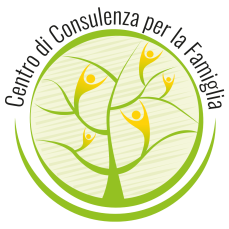 CALENDARIOPROGETTO N° TITOLO PROGETTO"Connesso contatto”3 incontri da 2 ore ciascunoSEDE Istituto Comprensivo PERLASCASede BAREGGIOCLASSI2C 2D 2E 2FOPERATORIRossella Giudici, psicologaRaffaella Lodovici, educatriceDataGiorno ClasseOperatoriOra27.02.2020Giovedì2 C2 DGIUDICILODOVICI9.00 – 10.4510.55 – 12.506.03.2020Venerdì2 D2 CGIUDICILODOVICI9.00 – 10.4510.55 – 12.5013.03.2020Venerdì2 C2 DGIUDICILODOVICI9.00 – 10.4510.55 – 12.50DataGiorno ClasseOperatoriOra20.03.2020Venerdì2 E2 FGIUDICILODOVICI9.00 – 10.4510.55 – 12.5027.03.2020Venerdì2 F2 EGIUDICILODOVICI9.00 – 10.4510.55 – 12.503.04.2020Venerdì2 E2 FGIUDICILODOVICI9.00 – 10.4510.55 – 12.50TITOLO PROGETTO"Connesso contatto”SEDE Istituto Comprensivo PERLASCASede SAN MARTINOCLASSI2A 2B OPERATORIAlessandro Readelli, pedagogistaElisa Testa, pedagogistaDataGiorno ClasseOperatoriOra27.02.2020Giovedì2 A2 BREDAELLITESTA9.00 – 10.4510.55 – 12.506.03.2020Venerdì2 B2 AREDAELLITESTA9.00 – 10.4510.55 – 12.5013.03.2020Venerdì2 A2 BREDAELLITESTA9.00 – 10.4510.55 – 12.50TITOLO PROGETTO"Quando il corpo cambia e il cuore s'innamora"Percorso triennale di educazione all'affettività e alla sessualità per i ragazzi della scuola secondaria di 1°grado3 incontri da 2 ore ciascunoSEDE Istituto Comprensivo PERLASCASede BAREGGIOCLASSI3C 3D 3E 3F 3GOPERATORILucrezia Mauri, psicologaElena Valdameri, pedagogistaSara Ricci, ostetricaDataGiorno ClasseOperatoriOra27.02.2020Giovedì3 F3 DMAURIVALDAMERI9.55 – 11.5511.55 – 13.456.03.2020Venerdì3 D3 FVALDAMERIRICCI9.00 – 10.4510.55 – 12.5013.03.2020Venerdì3 F3 DMAURIVALDAMERI9.00 – 10.4510.55 – 12.50DataGiorno ClasseOperatoriOra20.03.2020Venerdì3 E3 C3 GMAURIVALDAMERI8.00 – 9.559.55 – 11.5511.55 – 13.4527.03.2020Venerdì3 G3 E3 CMAURIRICCI8.00 – 9.559.55 – 11.5511.55 – 13.4530.03.2020Venerdì3 C3 G3 EMAURIVALDAMERI8.00 – 9.559.55 – 11.5511.55 – 13.45TITOLO PROGETTO"Quando il corpo cambia e il cuore s'innamora"Percorso triennale di educazione all'affettività e alla sessualità per i ragazzi della scuola secondaria di 1°gradoSEDE Istituto Comprensivo PERLASCASede SAN MARTINOCLASSI3A 3B OPERATORILucrezia Mauri, psicologaElena Valdameri, pedagogistaGiula Locatelli, ostetricaDataGiorno ClasseOperatoriOra24.02.2020Lunedì3 A3 BMAURIVALDAMERI9.55 – 11.5511.55 – 13.454.03.2020Mercoledì3 B3 AMAURILOCATELLI8.00 – 9.559.55 – 11.5509.03.2020Lunedì3 B3 AMAURIVALDAMERI9.55 – 11.5511.55 – 13.45